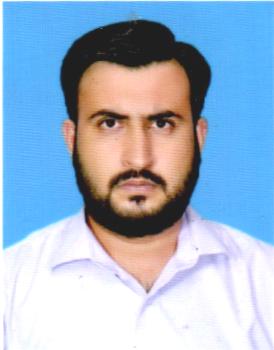 AHMED HASSAN Control Room / Field Operator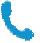          Phone: (+92-314-5684532) (+92-334-5684532)        Email ID: ahmedhassan524@gmail.com, ahmedhassan@arl.com.pk                  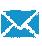   Skype ID: msrs1231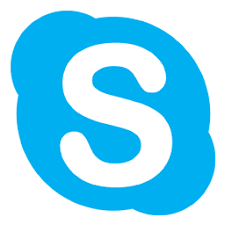          Whatsapp # 0092-314-5684532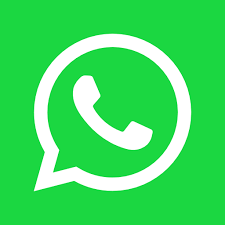 AREA’S OF EXPERTISE:-Sulfur Recovery Unit (SRU), Acid Gas Treatment Unit (Amine Treating & Sour Water Unit), Diesel Hydro treating UnitCAREER OBJECTIVE:-Control Room Operator having more than 10 years of working experience in the Production division with excellent technical and operating skills at core process units of Refinery Operation Department, I Supervised and played a vital part in Pre-commissioning, commissioning & master startup activities in Attock Refinery Up gradation project. I am specialized in Field Operations, Process monitoring, evaluation, optimization, plant troubleshooting, HSE, risk assessment and job safety analysis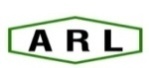 Attock Refinery Limited                                                                        CONTROL ROOM OPERATOR        (Sep, 2016 to Date)           (4+ Years)Currently, I am working as a Control Room Operator (Honeywell C300 PKS 410) at AMU Gas Sweetening Unit, Sour water stripper unit, Diesel Hydro De-Sulphurization Unit AMINE TREATMENT UNIT:-To remove H2S by absorption of refinery fuel gases using DEA, Unit consist of following equipments       Valve Tray type Absorber                                         Valve Tray type Amine Regenerator      Amine Steam Re-boiler                                             Amine Filtration systemSOUR WATER UNIT:-Treatment of Refinery Sour water rich in H2S, NH3.Unit consists of:        Degassing Drum                                                      Valve Tray type Sour Water Stripper            Sour Water Steam Re-boiler                                      Air condenserDIESEL HYDRO DE-SULPHURIZER UNIT:- I have also hand on experience at DHDS unit Unit has the capacity of handling diesel 12500 Barrel/day. To remove sulfur in order to produce Diesel of Euro II Standard Hydro-treating straight run gas oil with 5000 wt ppm sulfur. UOP as a process licenser and Hyundai engineering as a contractor and DCS is provided by Honeywell.Recycle Gas CompressorSingle Stage Double Acting Reciprocating Compressor (Electric Motor Driven) is used to recycle H2 in the system. It has a capacity of 26000 Nm3/Hr.Sulfur Recovery Unit: (Master start-up not done yet): Sulfur production by “Claus & Super Claus Selective Oxidation Process” The Unit Consists on following sectionH2S Combustion Chamber & Blower System                                04 Stage Condensers & 03 Stage Claus ReactorsSuper Claus Stage & Incineration Section                                       Sulfur Solidification SectionDCS / FIELD COMMISSIONING                   (Sep, 2015 to Sep, 2016)        (1 Years)I was participated & supervise in all Pre-Commissioning/Commissioning and Master Start up activities of AMU & SWU unit.  Responsibilities:-Maintaining a complete record of all commissioning activities, like final walk downs, pressure tests and Air blowing/water flushing.Confirmation of all instruments and valves, process equipment and lines according to specs as per drawing and P & IDs, Punch listing of unit as per P&ID. Loop Verification & Function test of all instruments, Configuration of DCS & PLC, verifying all Graphics according to specifications provided by Hyundai Engineering with working of all control loops.Developing (SOP) for Pre-commissioning, commissioning / start-up, shutdown and trouble shootings emergences by reference of  manual, PFD, P & ID, process control narrative.Training of all field operators by maintaining complete training record.FIELD OPERATOR (Sep, 2014 – Aug, 2015)    (1 Years)   Crude Distillation Unit: -              I have served more than1 year as a Field Operator at Crude Distillation Unit capacity 20,000 barrel/Day, Unit consist on following equipments.Single stage electrical De-Salter                             Natural Draft Furnace (Fuel Gas + Fuel Oil)Naphtha stabilizer                                                   Centrifugal and PD Pumps Three phase separators                                            Steam StrippersUTILITIES FIELD OPERATOR (May, 2011 – Aug, 2014)   (3 Years)I have served more than 3 years as a Field Operator in different sections of Utilities Department.Cooling Tower                                                        Boiler Feed Water Treatment by Ion ExchangeFire Network System                                              Drinking Water Treatment PlantResponsibilitiesOperate field equipment in accordance with operating & approved safety procedure to ensure effective process flows and optimum operational status of equipment.Monitor and log all operating parameters ensuring that all abnormalities are reported to supervisor for advice & resolution timely.Normal startup & Shutdown at units, and responsible to carry out all shutdown activities safely and timely.Prepare field equipment in allocated work area for maintenance activities , follow up execution and re-commission equipment after completion of work Record keeping of equipment's that requires special attention regarding operation and maintenance.Develop and understanding of all operational procedures and practices through on the job training.Responsible for safe handling in the event of emergencies or major incidents in order to eliminate or limit potential loss or damage to company personnel, assets or the environment.Responsible for safe handling & trouble shootings (i.e. Refinery Gas gathering system, Overhead Fan Condenser failure, Power Failure, Instrument Air Failure, Loss of Cooling Water Failure) at plant.Maintaining the quality of products as per ISO standards & sample results to makes changes as required. Responsible to maintain and update check list, Log sheets, Lab result and other related records.Ensure incoming shift operator is fully briefed on current operating status and significant events during previous shift, to ensure seamless hand-over of responsibilities.Planning and execution of jobs during turnaround of unitsACHIEVEMENTSI supervise and participate in DCS / FIELD commissioning activities of AMU/SWU/SRUShutdown & Startup of Unit as DCS operator / Field Operator in ARLSafe handling of unit in loss of Utilities or FeedMaster startup of AMU/SWU after commissioningTECHNICAL TRAINING Review and revision of PFD, P&IDs and standard operating procedures.Completed Two years apprenticeship training as “Process Operator” from Attock Refinery Limited from May,4, 2009  to April, 30, 2011SRU Operations Training Course by Sulfur Expert.2 Weeks official training at PAK-ARAB REFINERY, Pakistan for AMU, SRU, SWS units. OTS (Operator Training Simulator) Training in ARL “Permit to Work” by Attock Refinery Limited, Rawalpindi-Pakistan.  HSE SkillsAttends daily safety talks and monthly safety meetings. Tests fire alarm function on weekly basis and announces emergency status if required. Implementation and follow up of HSE regulations, Work to Permit System, HAZARD Identification, Incidents Notification, JSA etc.Fully trained about work permit polices & PTW Systems (Permit to work)Get training for handling of  fire & safety emergency in Attock Refinery Limited & also member of  Emergency Response Team (ERT)Fully aware about use of the PPEs like breathing apparatus (SCABA) during emergency handling like sudden fires, gas release and use of gas masks & fire extinguishers.Safe Electrical lock out, tag out and try procedures/ Hazardous energy isolationConduct tool box talks & pre-job safety meetings.Education DetailPERSONAL INFORMATIONCNIC # 37101-6865665-5Date of Birth: July, 22 1989Passport # FM806652Professional Experience: 10+ YearsLanguages: Excellent communication in EnglishMarital Status:  MarriedCurrent Location: Rawalpindi, PakistanRelocation: AcceptableExpected Salary: as per company policyAvailability: Immediate AvailableCERTIFICATES/ DEGREE      Specialization     (Main Subjects)BOARDYears AttendedYears AttendedCERTIFICATES/ DEGREE      Specialization     (Main Subjects)BOARDFrom    ToDAEChemical  TechnologyPBTE LAHORE20052008SSCScienceBISE RAWALPINDI20032005